第21届中国语言与文化国际学术研讨会International Conference on Chinese Language and Culture邀请函（第一号）先生/女士为了推动亚太地区中国语言与文化之关系研究，加强该领域相关专家、青年学者之间的国际学术交流，由该地区中国澳门大学、北京师范大学、华东师范大学、湖南大学、南开大学、四川师范大学、厦门大学，韩国汉阳大学，美国威斯康星大学麦迪逊校区、亚利桑那州立大学、印第安纳大学等11所大学共同发起并参与组织了中国语言与文化国际学术研讨会，每年举办一次。第21届学术会议拟于2019年7月20-21日举行，由北京师范大学文学院/中国语言学会语言政策与规划专业委员会联合主办，北京师范大学语言学与应用语言学研究所承办。主题是：地域文化与中国语言、中国文化与文学语言、域外汉字音研究、汉语方言与语音史、语言类型与语言演化、语言政策与语言规划。素仰您在该领域的研究贡献，诚邀您拨冗出席并做发言。请于2019年3月30日之前提交回执并论文摘要，2019年5月30日前提交论文全文。会议筹备方会根据专家的评阅意见及时呈上第二号邀请函。会议不收会务注册费，工作餐有承办方负责，往返交通费、住宿费自理。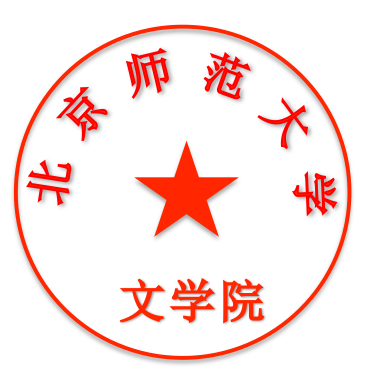 联系人：刘梦喆博士信箱：lmz19930104@163.com手机：15116903956。敬颂研安              北京师范大学文学院（代章）语言学与应用语言学研究所所长：张维佳教授2018年9月5日附件：会议回执第21届中国语言与文化国际学术研讨会回执论文摘要：姓名职称职称论文题目是否出席住宿要求住宿要求   1.单人间     2.双人间   1.单人间     2.双人间其他要求